I.  Початкова школа   1.  Перші класи1-А1-Б   2.  Другі класи2-А2-Б   3.  Треті класи3-А3-Б   4.  Четверті класи4-А4-БII.  Середня школа   1.  П’яті класи5-А5-Б   2.  Шості класи6-А6-БIII. Старша школа   1.  Десяті класи10-АБіологіяхімія10-БІсторіяправо10-Вуніверсальнийа) Таблиця-табель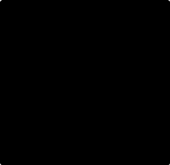 На златом крильце сидели :царь;царевич;король;королевич;сапожник;портной.Кто ты будешь такой?А) На златом крильце сидели :царь;царевич;король;королевич;сапожник;портной.Кто ты будешь такой?На златом крильце сидели :царь;царевич;король;королевич;сапожник;портной.Кто ты будешь такой?Для  вимірювання  об'ємів  інформації  використовують  кіло-,  мега-,  гігабайти.  В інформатиці, обчислювальній техніці префікси кіло-, мега- і гіга- мають дещо інший зміст, ніж в інших науках. Кіло- – префікс, тут рівнозначний коефіцієнту 2¹º= 1024.1 КБ(кілобайт)  = 2¹º байтам  = 1024 байтам1 МБ(мегабайт)  = 2¹º КБ    = 1024 КБ1 ГБ(гігабайт)  = 2¹º МБ  = 1024 МБПредметиБалиБалиБалиБалиБалиБалиПредметиЗа семестрЗа семестрРічніНавчальноїпрактикиДержавноїпідсумкової атестаціїПідсумкиПредметиРічніНавчальноїпрактикиДержавноїпідсумкової атестаціїПідсумкиІнваріантна складоваІнваріантна складоваІнваріантна складоваІнваріантна складоваІнваріантна складоваІнваріантна складоваІнваріантна складоваУкраїнська моваУкраїнська література…